ПОЗИВ ЗА ПОДНОШЕЊЕ ПОНУДА У МЕЂУНАРОДНОМ ОТВОРЕНОМ ПОСТУПKУ ЗА ЈАВНУ НАБАВКУ РАДОВАИЗГРАДЊА НОВЕ ЗГРАДЕ ФАКУЛТЕТА ОРГАНИЗАЦИОНИХ НАУКА У БЕОГРАДУ БР. ИОП/30-2019/РДРепублика Србија је закључила уговор о кредиту са Европском инвестиционом банком за финансирање пројекта „Истраживање и развој у јавном сектору“. Канцеларија за управљање јавним улагањима, као имплементациони партнер на Пројекту, намерава да део средстава из овог кредита искористи за плаћања по уговору за потпројекат: Унапређење државне инфраструктуре за развој сектора информационих технологија: Изградња нове зграде Факултета организационих наука у Београду, у складу са Водичем за набавку Европске инвестиционе банке.На основу члана 7. став 1. тачка 2а) Закона о јавним набавкама („Сл. гласник РС бр. 124/2012, 14/2015 и 68/2015“), а складу са Финансијским уговором (Истраживање и развој у јавном сектору) између Републике Србије и Европске инвестицоне банке од дана 4. марта 2010. године, у складу са Водичем за набавке Европске инвестиционе банке http://www.eib.org/en/infocentre/publications/all/guide-to-procurement.htm, Канцеларија за управљање јавним улагањима, као Наручилац, покреће међународни отворени поступак јавне набавке радова чији је предмет: Изградња нове зграде Факултета организационих наука у Београду, ИОП/30-2019/РД (IOP/30-2019/RD) и позива сва заинтересована лица која испуњавају обавезне услове за учествовање у тендерској процедури да поднесу понуде.Очекивани датум почетка радова је јануар 2020. године.Ознака из општег речника набавке:  45000000	Грађевински радови	Кратак опис радова:Изградња нове зграде Факултета организационих наука у Београду (Пo2 + По1 + П + 4) укључује изградњу зграде факултета бруто развијене површине 6056,8 m2, кабине лифта аутомобила 49 м2, која са постојећим факултетским објектима има укупну бруто површину од 11768,8 m2.Новопланирана зграда функционално је пројектована тако да треба да задовољи савремене потребе високошколске установе.Дугорочне потребе факултета су такве да им је потребан простор од 2 подземна и 4 надземна спрата.Подземни спратови су дизајнирани као гараже са пратећим техничким објектима. Приступ аутомобилским лифтовима за аутомобиле је улице Јове Илића.Аутомобилски лифтови су технолошки два одвојена система за превоз возила. Један ауто лифт превози возило до првог спрата гараже, док други вози возила на други спрат гараже.У складу са прописима, пројектована су два излаза за евакуацију из гаража.У приземљу објекта налази се улазни хол, читаоница са 100 седишта са библиотеком, санитарно-технички водовод, главно степениште са два лифта и једно помоћно степениште. Приземље је у великој мери транспарентно ка окружењу. У зони читаонице налази се стаклена мембрана као фасада и има директну везу са спољним платоом. Део читаонице има отворену везу са ходником и на тај начин омогућава дубљи поглед на простор са нагласком на везу "изнутра" и ствара надахњујући амбијент за студенте.Подови зграде пројектовани су са амфитеатром и салама, лабораторијама, мултифункционалним салама и учитељским учионицама на 4. спрату, великом салом за састанке и осталим потребним просторијама. Организација простора је резултат дугорочне потребе факултета за модерним објектима. Предвиђено је да све собе буду опремљене рачунаром, као што је читаоница у приземљу.Амфитеатри и сале биће опремљени интерактивним таблама, дигиталним сатовима и омогућиће сваком студенту у амфитеатру да повеже своје лаптопове.Посебна пажња посвећена је савременим инсталационим системима у објекту, посебно електричним и телекомуникацијским инсталацијама.Ново пројектовани објекат биће повезан са постојећом зградом топлим пролазом на 1. спрату. Пролаз је у форми степеништа оивиченог стакленим панелима и предвиђена је платформа за особе са инвалидитетом.Подношење понуде са варијантама није дозвољено. Уговор ће бити закључен са најповољнијим понуђачем у међународном отвореном поступку јавне набавке. Реализација уговора се очекује у периоду од јануара 2020. до августа 2021. године (искључујући Период за извештавање о недостацима).Критеријум за избор најповољније понуде је најнижа понуђена цена.Право да учествују у овом међународном отвореном поступку јавне набавке имају сва заинтересована лица која испуњавају обавезне услове за учествовање у тендерској процедури. Понуђачи су дужни да доставе доказе о испуњавању услова за учешће, на начин на који је то прописано Конкурсном документацијом.Услови које сваки понуђач треба да испуни, као и начин на који се доказује испуњеност услова одређени су Конкурсном документацијом.Додатне информације о набавци, могу се добити од Канцеларије за управљање јавним улагањима, Београд, путем електронске поште на адресу: procurement.rd@pim.gov.rs.Конкурсна документација је доступна на енглеском језику, осим документације која представља Пројекат за извођење, која је дата на српском језику.Конкурсна документација ће бити доступна за преузимање сваком заинтересованом лицу путем интернет странице наручиоца: http://www.obnova.gov.rs/english/public-procurement Све понуде морају да садрже Тендерску гаранцију банке у износу од 50.000 Евра. За понуђаче из земље Наручиоца: наплативо у валути српски динар (РСД) по средњем курсу НБС на дан наплате гаранције. Тендерска гаранција банке мора да буде важећа најмање тридесет (30) дана након истека рока важности Понуде.Све банкарске гаранције морају бити неопозиве, без приговора, безусловне и плативе на први позив.Период важности понуда је најмање 120 календарских дана од дана који је крајњи рок за подношење понуда. У случају да се укаже потреба Наручилац ће организовати предтендерски састанак и посету локацији о чему ће сва заинтересована лица бити благовремено обавештена писаним путем и то објављивањем обавештења путем интернет странице наручиоца: http://www.obnova.gov.rs/english/public-procurement and http://www.obnova.gov.rs/cirilica/javne-nabavke .Понуде морају да буду достављене у канцеларију која се налази на следећој адреси, не касније од 13. новембра 2019. године у 11.00 часова: Канцеларија за управљање јавним улагањима,улица Немањина бр. 22-26, Београд, писарница Управе за заједничке послове републичких органа11000 БеоградРепублика Србија.Понуде се дају у складу са процедуром „две коверте”, при којој се и техничке и финансијске понуде подносе заједно, али у одвојеним ковертама. Техничке понуде се прве отварају и евалуирају у погледу саобразности. Потом се отварају финансијске коверте само технички подобних понуда.Понуде морају да буду достављене у запечаћеној коверти са следећим назнакама: ,,Понуда за јавну набавку: Изградња нове зграде Факултета организационих наука у Београду, ИОП/30-2019/РД (IOP/30-2019/RD)“ лично или путем поште на горепоменутој адреси најкасније до 13. новембра 2019. године до 11:00 часова.Понуде које стигну после рока наведеног у претходном ставу сматраће се неблаговременим. Неблаговремене понуде се неће отварати и по окончању поступка отварања ће бити враћене понуђачу, са назнаком да је понуда поднета неблаговремено.Отварање техничког дела понуда ће се обавити истога дана, 13. новембра 2019. године у 13:00 часова на адреси: ул. Крунска 58, Београд у присуству представника оних понуђача који се одлуче да присуствују отварању понуда, уз достављено пуномоћје за учешће у поступку отварања понуда. Отварање финансијског дела понуда обавиће се након извршеног прегледа техничког дела понуда. Наручилац ће свим понуђачима који су поднели понуде доставити образложену Одлуку о квалификованости понуђача, као и позив квалификованим понуђачима да учествују у отварању финансијских понуда.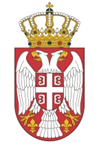 РЕПУБЛИКA СРБИЈAKанцеларија за управљање јавним улагањимакао наручилацобјављује